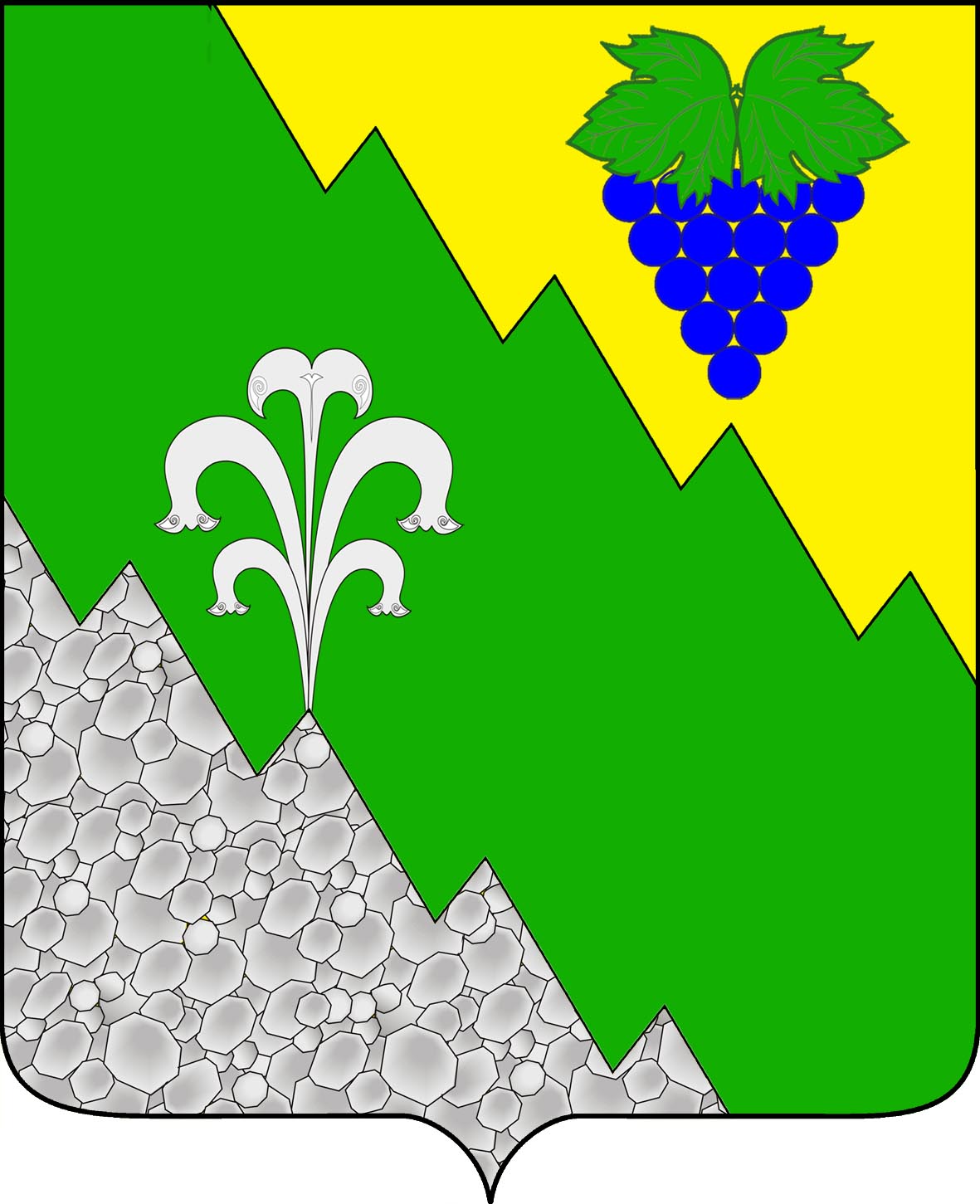 АДМИНИСТРАЦИЯ НИЖНЕБАКАНСКОГО СЕЛЬСКОГО ПОСЕЛЕНИЯ КРЫМСКОГО РАЙОНА РАСПОРЯЖЕНИЕот  01.03.2017	№  16-рстаница НижнебаканскаяО проведении Всекубанского двухмесячника и субботника по благоустройству и наведению санитарного порядка на территории Нижнебаканского сельского поселения Крымского района Для выполнения неотложных работ по благоустройству территории Нижнебаканского сельского поселения Крымского района и создания благополучной санитарно-эпидемиологической обстановки в весенне - летний период 2017 года, во исполнение распоряжения главы администрации (губернатора) Краснодарского края от 15 февраля 2017 года № 45-р  «О проведении Всекубанского двухмесячника и субботника по благоустройству и наведению санитарного порядка на территориях поселений Краснодарского края»:Провести на территории Нижнебаканского сельского поселения Крымского района с 1 марта 2017 года по 30 апреля 2017 года Всекубанский  двухмесячник по благоустройству и наведению санитарного порядка на территории Нижнебаканского сельского поселения Крымского района, а 8 апреля 2017 года Всекубанский субботник  (далее – Всекубанский двухмесячник и субботник);Создать рабочую комиссию для организации и проведения Всекубанского двухмесячника и субботника  по благоустройству и наведению санитарного порядка на территории Нижнебаканского сельского поселения Крымского района и утвердить ее состав (приложение №1);3.Разработать и согласовать мероприятия, направленные на максимальный охват территорий и мест по наведению санитарного порядка – до  1 марта  2017 года.4.Провести ликвидацию несанкционированных свалок на территории населенных пунктов – до 22 апреля 2017 года.5.Рекомендовать руководителям предприятий, учреждений, организаций (независимо от форм собственности), частным предпринимателям принять активное участие в проведении месячника по благоустройству и наведению санитарного порядка на закрепленных и прилегающих территориях к производственным объектам, зданиям учреждений, магазинам, киоскам.6.Председателям ТОС провести организационную работу среди населения по наведению санитарного порядка и очистке придомовых территорий, приведению в порядок фасадов домовладений и ограждений.7.Рабочей комиссии  произвести смотр территорий с 14 по 30 апреля 2017 года.8.Специалисту 1 категории администрации Нижнебаканского сельского поселения Крымского района  (Ахрютина) разместить настоящее распоряжение на официальном сайте администрации Нижнебаканского сельского поселения Крымского района в сети интернет.9.Еженедельно (по пятницам) представлять с нарастающим итогом сведения о ходе проведения Всекубанского месячника в отдел по вопросам жизнеобеспечения по форме согласно приложению № 2 к настоящему распоряжению.9.Контроль за исполнением настоящего распоряжения оставляю за собой.Глава Нижнебаканского сельского поселения Крымского района                                                           И.И.ГернешийПриложение № 1  
к распоряжению администрации Нижнебаканского сельского поселения Крымского района от 01.03.2017г. № 16-рСОСТАВрабочей комиссии по организации и проведению по благоустройству и наведению санитарного порядка на территории Нижнебаканского сельского поселения Крымского районаГернеший Иван Иванович –глава Нижнебаканского сельского поселения Крымского района.Шахов Алексией Николаевич – заместитель главы администрации Нижнебаканского сельского поселения.Белый Дмитрий Иванович – участковый уполномоченный полиции.Малашенко Егор Николаевич – директор ООО «КБС».Каштанова Валентина Владимировна – ведущий специалист администрации Нижнебаканского сельского поселения Крымского района.Бобровничая Анжела Михайловна – специалист 2 категории администрации поселения.Маджидова Лилия Анатольевна – эксперт администрации Нижнебаканского сельского поселения Крымского района .Гапонов Сергей Анатольевич- депутат Совета Нижнебаканского сельского поселения Крымского района, председатель комиссии   по развитию аграрного производства, промышленности, связи, транспорта, строительства, жилищно-коммунального комплекса и предпринимательства.Глава Нижнебаканского сельского поселения Крымского района					     И.И.ГернешийПРИЛОЖЕНИЕ №2к распоряжению администрации Нижнебаканского сельского поселения Крымского района от 01.03.2017  г. № 16-рСВЕДЕНИЯпо Нижнебаканскому сельскому поселению о выполненных работах в ходе проведения Всекубанского двухмесячника по  благоустройству и наведению санитарного порядка территориях поселений муниципального образования Крымский район в 2017 году за период с 1 марта 2017 года по ______ марта (апреля) 2017 года.Глава Нижнебаканского сельского поселения Крымского района 						          И.И.Гернеший№ п/пНаименованиеработЕд.изм.Объем выполненных работПримечание1Посажено деревьевшт.2Посажено кустарников шт.3Засеяно газоновкв.м.4Посажено цветниковкв.м.5Очищено от мусора территорий площадей, парков, скверов, кладбищкв.м.6Приведено в надлежащее санитарное состояние дорогкм.7Приведено в порядок и отремонтировано придомовых мусорных площадокшт.8Отремонтировано тротуаровкв.м.9Установлено урн для сбора мусора в местах общего пользованияшт.10Ликвидировано стихийных свалокшт.11Отремонтировано и окрашено ограждений индивидуальных домовладенийед.12Отремонтировано/ построено детских площадок на придомовых территорияхед./ед.13Восстановлено уличного освещениякм.14Вывезено отходов и мусорат/м315Сдано на переработку  вторичного сырьят/м316Приняло участиетыс.чел.